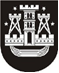 KLAIPĖDOS MIESTO SAVIVALDYBĖS TARYBASPRENDIMASDėl Klaipėdos miesto savivaldybės tarybos 2021 m. LIEPOS 22 d. sprendimo Nr. T2-184 „DĖL ATLYGINIMO DYDŽIO UŽ ATLYGINTINAI TEIKIAMAS PASLAUGAS, VYKDANT KLAIPĖDOS VYDŪNO GIMNAZIJOS KULTŪRINIO IR MENINIO UGDYMO PROGRAMĄ, NUSTATYMO“ PAKEITIMO2022 m. sausio 20 d. Nr. T2-7KlaipėdaVadovaudamasi Lietuvos Respublikos vietos savivaldos įstatymo 18 straipsnio 1 dalimi ir Mokymo lėšų apskaičiavimo, paskirstymo ir panaudojimo tvarkos aprašo, patvirtinto Lietuvos Respublikos Vyriausybės 2018 m. liepos 11 d nutarimu Nr. 679 „Dėl Mokymo lėšų apskaičiavimo, paskirstymo ir panaudojimo tvarkos aprašo patvirtinimo“, 14 punktu, Klaipėdos miesto savivaldybės taryba nusprendžia:Pakeisti Klaipėdos miesto savivaldybės tarybos 2021 m. liepos 22 d. sprendimą Nr. T2-184 „Dėl atlyginimo dydžio už atlygintinai teikiamas paslaugas, vykdant Klaipėdos Vydūno gimnazijos kultūrinio ir meninio ugdymo programą, nustatymo“:papildyti 1 punktu ir jį išdėstyti taip:„1. Nustatyti, kad Klaipėdos Vydūno gimnazijos kultūrinio ir meninio ugdymo programa finansuojama lygiomis dalimis iš Klaipėdos miesto savivaldybės biudžeto ir tėvų įmokų, lėšas skiriant programą vykdančių mokytojų darbo užmokesčiui ir ugdymo reikmėms.“;buvusius 1−5 punktus laikyti atitinkamai 2−6 punktais.Skelbti šį sprendimą Teisės aktų registre ir Klaipėdos miesto savivaldybės interneto svetainėje.Savivaldybės merasVytautas Grubliauskas